Pionýr, z. s. – 241. pionýrská skupina LEDŇÁČEK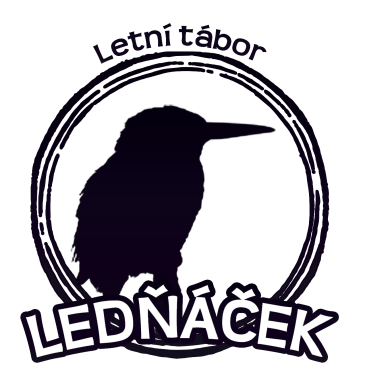 Pavel Greiner, Řehořova 35, Praha 3, 130 00email: pavel.greiner@seznam.czmobil: +420 608 962 145POSUDEK O ZDRAVOTNÍ ZPŮSOBILOSTI PRO PRÁCI S DĚTMI A MLÁDEŽÍTímto lékařským potvrzením, osvědčuji že:Jméno: ……………………………….Příjmení: ……………………………… Datum narození: ………………………………. Rodné číslo: ……………………………… Bydliště: …………………………………………………………………………………..jakožto osoba činná jako dozor (vedoucí kolektivu) nebo zdravotník při škole v přírodě, zotavovací akci nebo jiné podobné akci pro děti a mládež je osobou zdravotně způsobilou ve smyslu § 10 odst. 1 a 2 a § 12 zákona č. 258/2000 Sb., o ochraně veřejného zdraví a o změně některých souvisejících zákonů.V souladu s ustanoveným výše uvedeného zákona má tento posudek platnost 2 roky od data vystavení posudku. Lékař (titul, jméno a příjmení): ……………………………………… V ……………………………………. dne ……………………………. Podpis a razítko lékaře